تربّص بعد از موت زوجحضرت بهاءاللهاصلی فارسی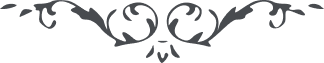 لوح رقم (79) امر و خلق – جلد 4٧٩ - تربّص بعد از موت زوجو نیز در رساله سؤال و جواب :
" سؤال : از آیهٴ مبارکه و ان آیتها خبر الموت .
جواب : مراد از لبث اشهر معدودات نه ماه است